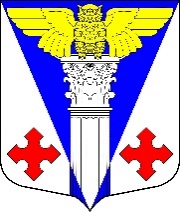 Администрация муниципального образования«Котельское сельское поселение»Кингисеппского муниципального района Ленинградской областиПОСТАНОВЛЕНИЕ 23.01.2015 г. № 6Об утверждении Плана по противодействиюкоррупции в администрации муниципального образования«Котельское сельское поселение»Кингисеппского муниципального района Ленинградской области на 2015 годВ целях организации работы администрации  муниципального образования «Котельское сельское поселение» Кингисеппского  муниципального района  Ленинградской области по реализации Национального плана противодействия коррупции на 2014 – 2015 годы, утвержденного Указом Президента Российской Федерации от 11 апреля 2014 года № 226 (далее соответственно – Национальный план противодействия коррупции, Указ Президента Российской Федерации),  администрация МО «Котельское сельское поселение»:ПОСТАНОВЛЯЕТ:          1.Утвердить План по противодействию коррупции в администрации  муниципального образования «Котельское сельское поселение» Кингисеппского  муниципального района  Ленинградской области на 2015 год (приложение).	2. Заместителю главы администрации МО «Котельское сельское поселение» Михайловой М.А., ответственной за реализацию Плана, обеспечить его исполнение в сроки, указанные в Плане по противодействию коррупции.	3. Контроль за исполнением настоящего постановления оставляю за собой.          Глава администрации                                             Ю.И. КучерявенкоМихайлова  63144вс.3 экз.23.01.15г..УТВЕРЖДЕН							постановлением администрации МО«Котельское сельское поселение»								от 23.01.2015 года № 6П  Л  А  Нпо противодействию коррупции в администрации  муниципального образования «Котельское сельское поселение»Кингисеппского муниципального районаЛенинградской области на 2015 год№ п/п.Наименование мероприятий, рассматриваемые вопросы  Срок Ответственный 1.Подведение итогов выполнения плана противодействия коррупции в муниципальном образовании «Котельское сельское поселение»  за 2014 год1 кварталЗаместитель главы администрации  Михайлова М.А.2.Утверждение плана работы Комиссии по противодействию коррупции в МО «Котельское сельское поселение» Кингисеппского муниципального района Ленинградской области на 2015 год1 кварталЗаместитель главы администрации  Михайлова М.А.3.Предоставление  сведений о доходах, расходах, об имуществе и обязательствах имущественного характера, а также справок о доходах, расходах, об имуществе и обязательствах имущественного характера своих супруги (супруга) и несовершеннолетних детей муниципальными служащими, претендующими на замещение должностей, включенных в перечень, установленный нормативными правовыми актами администрации Котельского сельского поселения, и лицами, замещающими указанные должности, за 2014 годне позднее 30 апреля года, следующего за отчетнымЗаместитель главы администрации  Михайлова М.А.4.Организация размещения сведений о доходах, расходах, об имуществе и обязательствах имущественного характера муниципальных служащих, их супруга (супругов) и несовершеннолетних детей на официальных сайтах  в сети Интернет в соответствии с действующим законодательствоммай 2015г.Заместитель главы администрации  Михайлова М.А.,Юрист администрации5.Проведение проверок в отношении муниципальных служащих на предмет:- достоверности и полноты представленных сведений о доходах, расходах, об имуществе и обязательствах имущественного характера;- соблюдения ограничений и запретов, установленных законодательством о муниципальной службе и противодействии коррупции;- соблюдения требований к служебному поведению  Анализ результатов проверок и обсуждение результатов.3 квартал,в течении года на основании поступившей информацииЗаместитель главы администрации  Михайлова М.А.,Юрист администрации6.Осуществление контроля за использованием имущества, находящегося в муниципальной собственности, в том числе переданного в аренду, хозяйственное ведение и оперативное управление. Выявление и пресечение коррупционных проявлений в ходе процессов, связанных с предоставлением и продажей земельных участков, реализацией недвижимого муниципального имущества, сдачей помещений в аренду.3 кварталГлавный специалист по имуществуСмирнова Е.Г.7.Проведение мероприятий по расширению общественного контроля
за использованием средств местного бюджета4 кварталГлавный бухгалтер администрации Шарова Е.М.8. Осуществление антикоррупционной экспертизы нормативных правовых актов  и проектов нормативных правовых актов в соответствии с действующим законодательством и муниципальными правовыми актамив течении годаЗаместитель главы администрации  Михайлова М.А.9.Проведение заседаний комиссий по соблюдению требований к служебному поведению муниципальных  служащих и урегулированию конфликта интересовв течении года по мере необходимостиГлава администрации Кучерявенко Ю.И.10.Совершенствование функционирования «телефона доверия» и интернет-приемной главы  администрации Котельского сельского поселения в целях обнаружения фактов коррумпированности муниципальных служащих.в течении годаЗаместитель главы администрации  Михайлова М.А.11.Проведение разъяснительной работы с муниципальными служащими  по положениям законодательства Российской Федерации и Ленинградской области о противодействии коррупции¸ в том числе об уголовной ответственности за коррупционные правонарушения, об увольнении в связи с утратой доверия, о недопущении муниципальными служащими поведения, которое может восприниматься окружающими как обещание или предложение дачи взятки либо как согласие принять взятку или как просьба о даче взятки.в течении годаЗаместитель главы администрации  Михайлова М.А.12.Проведение мероприятий по формированию у муниципальных служащих администрации  негативного отношения к дарению подарков в связи с их должностным положением или в связи с исполнением ими должностных обязанностей в течении годаЗаместитель главы администрации  Михайлова М.А.13.Повышение эффективности системы электронных торгов по размещению заказов с целью исключения коррупционных проявлений со стороны заказчиков и  исполнителей заказов.в течении годаГлавный бухгалтер администрации Шарова Е.М.Главный специалист по имуществуСмирнова Е.Г.14.Размещение на интернет-сайте   администрации  информации о мероприятиях  по противодействию коррупции в   Котельском сельском поселении на 2015 годв течении года Заместитель главы администрации  Михайлова М.А.15.Подготовка и принятие нормативных правовых актов муниципального образования в связи с принятием  в 2015 году федеральных и региональных антикоррупционных  нормативных правовых актовПо мере принятия федеральных и региональных нормативных правовых актовЗаместитель главы администрации  Михайлова М.А.16.Организация переподготовки и повышения квалификации  муниципальных служащих, в должностные обязанности которых входит участие в противодействии коррупциив течении годаГлава администрации Кучерявенко Ю.И.,Юрист администрации17.Рассмотрение обращений граждан и организаций  в комиссию  по вопросам  противодействию коррупции.постоянно, по мере поступления вопросовГлава администрации Кучерявенко Ю.И.,Юрист администрации18.Анализ поступивших протестов и представлений органов прокуратурыпостоянно, по мере поступления вопросовГлава администрации Кучерявенко Ю.И.,Юрист администрации